PELATIHAN TEKNIK SAMPLING DAN ANALISIS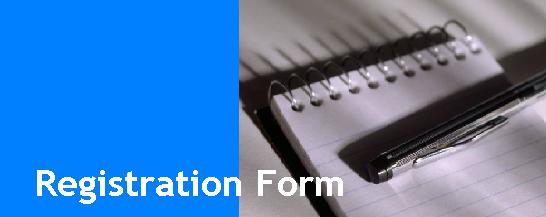 UDARA AMBIENT, EMISI & LINGKUNGAN KERJATempat		: Periode		: FORMULIR PENDAFTARANNama Lengkap		:	............................................................................................................Perusahaan		:	............................................................................................................Alamat			:	............................................................................................................				Kota : ………………………………………. Kode Pos : ………………Telepon			:	............................................................................................................Fax			:	............................................................................................................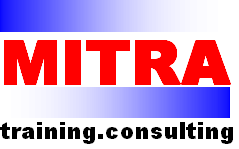 Hand Phone		:	............................................................................................................Email			:	............................................................................................................Jabatan		:	………………………………………………………………………………Biaya Pelatihan		:	Rp. 5.500.000,00/peserta (tidak termasuk akomodasi peserta)Metode Pembayaran	:	 Transfer melalui rekening CV. MITRA TRAINING CONSULTINGBank BNI Cabang SemarangNo. rekening 0375075424 (Biaya Pelatihan mohon dilakukan paling lambat 2 (dua) minggu sebelum pelaksanaan dan bukti transfer di fax ke no. 0294-387438)Disetujui oleh,………………………………Jabatan	:……………………..Tanggal 	:…………………….	Formulir pendaftaran mohon dikembalikan paling lambat 2 ( dua ) minggu sebelum pelaksanaan   kepada kami melalui email atau fax ke no. 0294-387438(Jumlah peserta minimal untuk setiap angkatan 6 orang)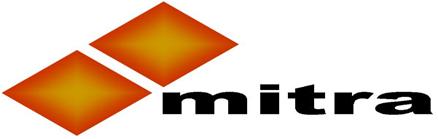 